SELECTMEN’S MEETING  AGENDAJanuary 16th, 2019 Flag Salute 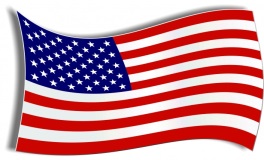 CALL TO ORDER: 6:00 PMROLL CALL: Nancy Hatch, Chair      Bill Rand, Vice      Gerald Folster      Bob Dalton     Lee Bryant     Debbie Hodgins, Administrative Assistant      Cathy Jordan, ClerkMINUTES:  Approve the December 19th, 2018 Selectmen’s minutesEXECUTIVE SESSION: NonePLANNING BOARD MINUTES:  Eric Johns – Comprehensive Plan UpdateCEO REPORT:See reportACO:See reportLetters sent out to Bobcat road residents SCHOOLS:Update on the School Board meeting from January 7thGuest; Dr. Cheri Towel, Superintendent of Brewer SchoolsEDDINGTON FIRE: InformationROADS:Bobcat Road - Discussion for springtime repairsTREASURERS REPORT:1)  Tax Acquired Properties, tabled from previous meeting 2)  Sign Quotes for electrical, tabled from previous meeting3)  Community Development Block Grant Program request4)  Budget workshop set for January 24th5)  Monthly reportsCLERKS REPORT: No reportNEW BUSINESS: Employee EvaluationsDebbie Hodgins, Cathy Jordan & Rick LeavittPUBLIC COMMENTS:ADJOURNMENT:Time:Motion